Piątek- Temat: Mali odkrywcy wymyślają różne zabawy.Cele Dziecko: *dopasowuje przedmioty do konturów *zgodnie współpracuje w zespole *poznaje świat mrówek i ciekawostki z ich życia *wyjaśnia powiedzenie „pracowity jak mrówka” *sprawnie dodaje w zakresie 10 *porządkuje zbiory od najmniejszego do największego (liczba elementów) *dopełnia zbiory *poznaje zasady gry i przestrzega ich w czasie rozgrywki *tworzy pracę plastyczno-techniczną według wzoru *obrysowuje kształty, wycina po liniach prostych i łukach *prowadzi doświadczenia, wyciąga wnioski Zagadka o mrówkach
Kręcą się i pracują,
kopiec z igieł budują.
Dźwigam igły jak bele,
nie odpoczywam wcale.
Pełno nas w całym lesie,
każdy coś dźwiga, niesie.
Oto macie dowody
wspólnej pracy i zgody.Odkrywcy obserwują mrówki – poznawanie ciekawostek o mrówkach. Dzielimy się ciekawostkami na temat mrówek, np. istnieje wiele gatunków, które różnią się wielkością i kolorem; mają sześć odnóży; żyją w zorganizowanej społeczności, w której każda mrówka odgrywa przypisaną jej rolę (królowa składa jaja, robotnice budują gniazda, bronią go, zbierają pożywienie), przyczyniając się do właściwego funkcjonowania całego mrowiska; setki tysięcy mrówek żyją pod kopcem z igieł sosnowych i resztek roślin. Cały czas pracując, mieszają glebę, spulchniają ją i wzbogacają. Czasami o człowieku można powiedzieć, że jest „pracowity jak mrówka” – to znaczy pracuje chętnie, sprawnie, a jego praca przynosi efekty.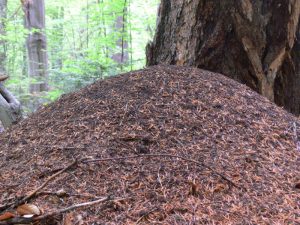 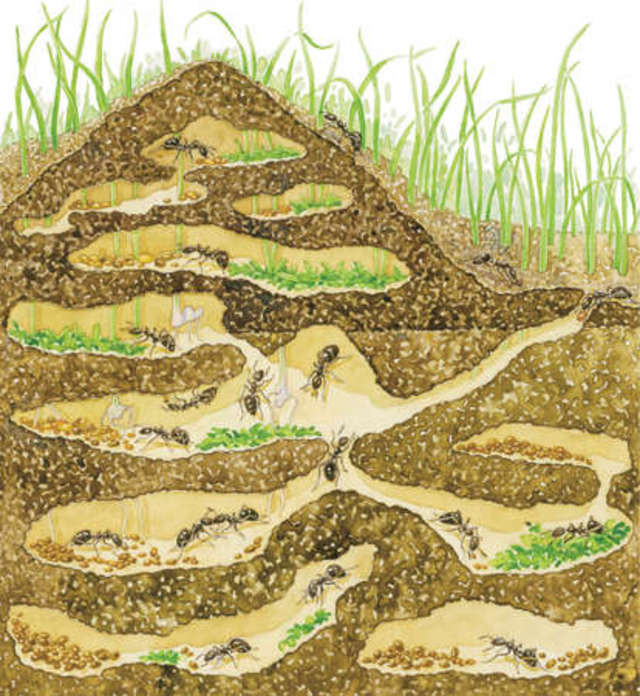 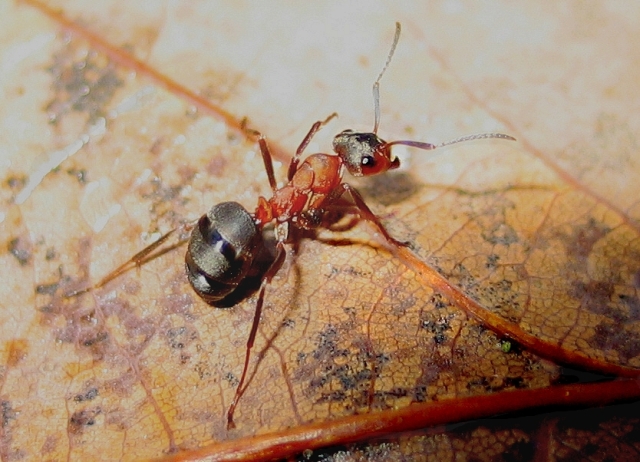 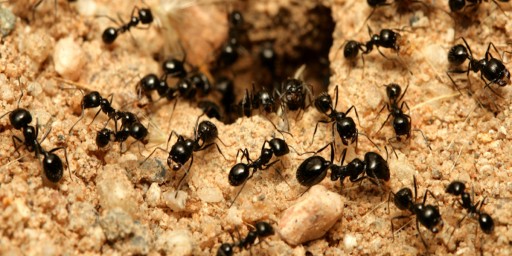 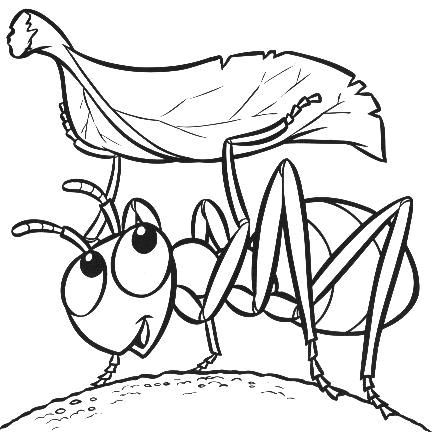 Mrówki do pracy – zabawa ruchowa. Wyznaczamy miejsce po jednej stronie pokoju, oznaczamy je obręczą – to mrowisko. Po drugiej stronie rozrzucamy woreczki(lub inne przedmioty). Na hasło: Mrówki do pracy! dzieci na czworakach podchodzą do woreczków, zabierają je i popychają raz lewą, raz prawą ręką w stronę mrowiska. Ćwiczymy znaki <,>,=.Przypominamy wiadomości związane z zegarem. Staramy się odczytać godziny.Odśpiewanie poznanych piosenek.Pracowite mrówki to my! – zabawy matematyczne, utrwalenie umiejętności dodawania. Manipulujemy sylwetami mrówek w różnym kolorze. Układamy  zadania o mrówkach typu: Do mrowiska przyszły 4 mrówki brązowe i 3 czarne. Ile było razem mrówek w mrowisku? Dzieci za pomocą cyfr i znaków układają zapis matematyczny 4+3=7. 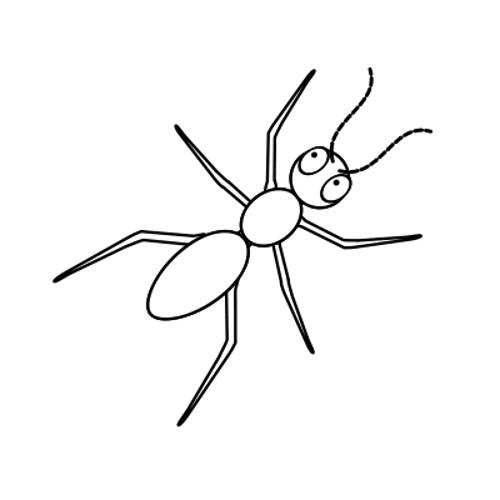 Podejmujemy próby czytania: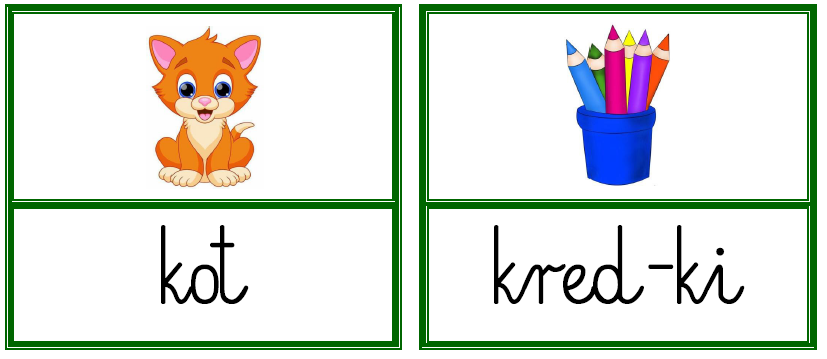 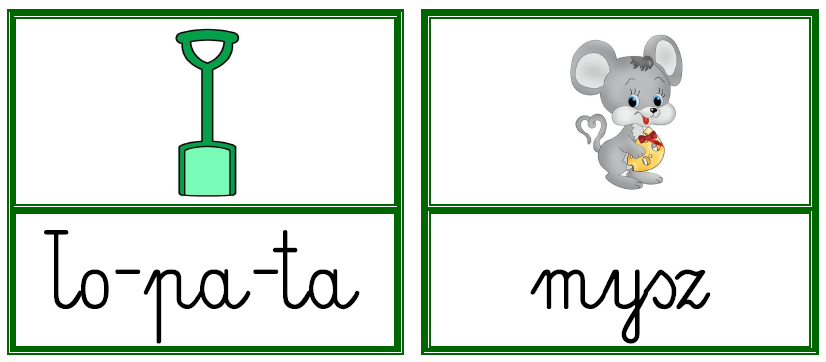 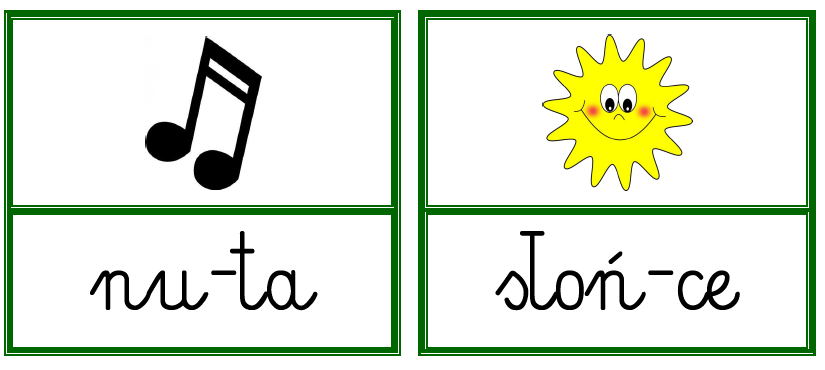 Przypominamy podstawowe kształty Można wykorzystać  :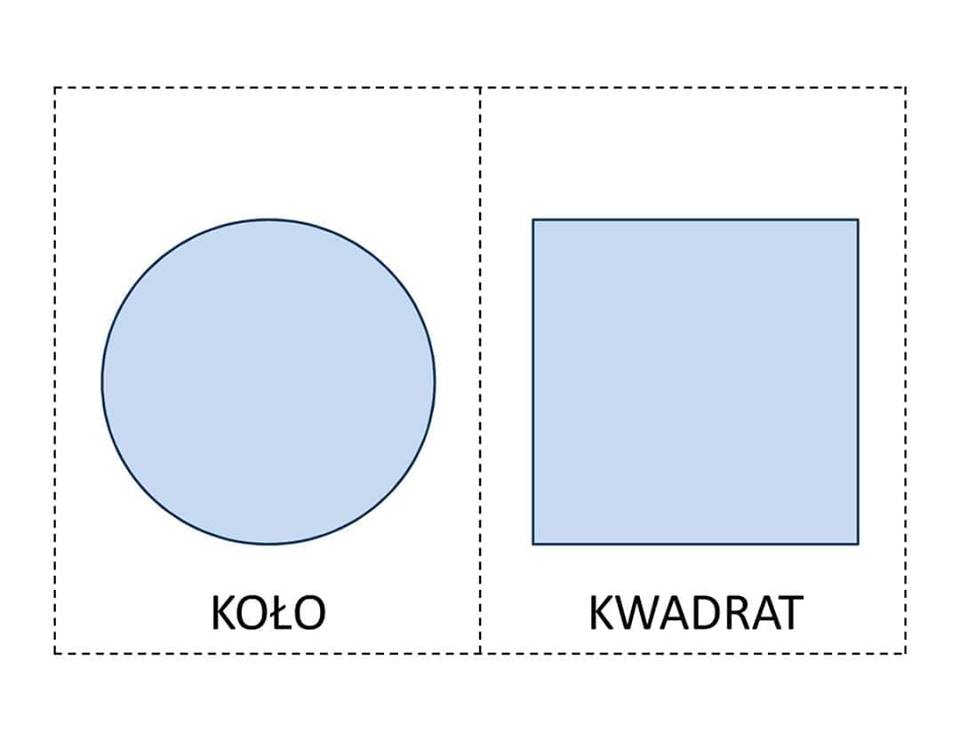 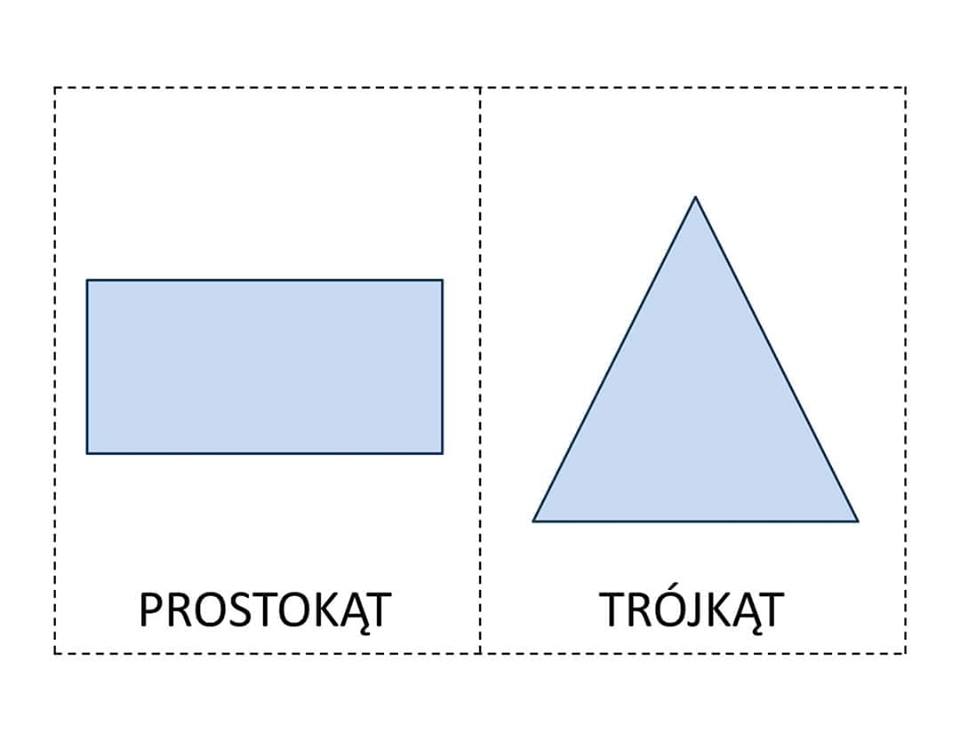 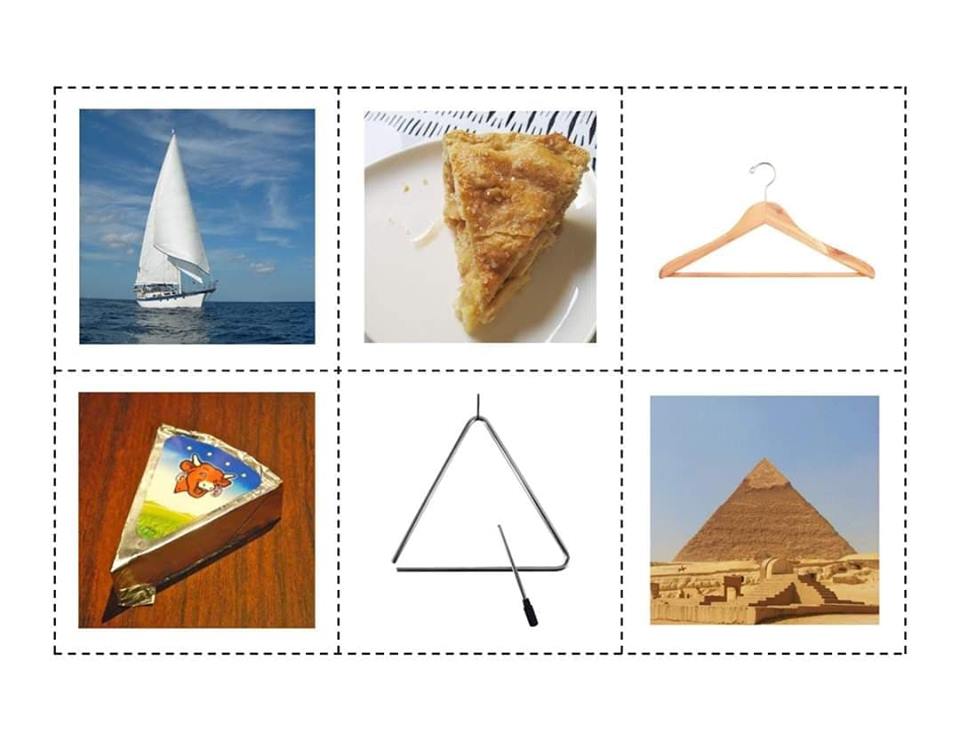 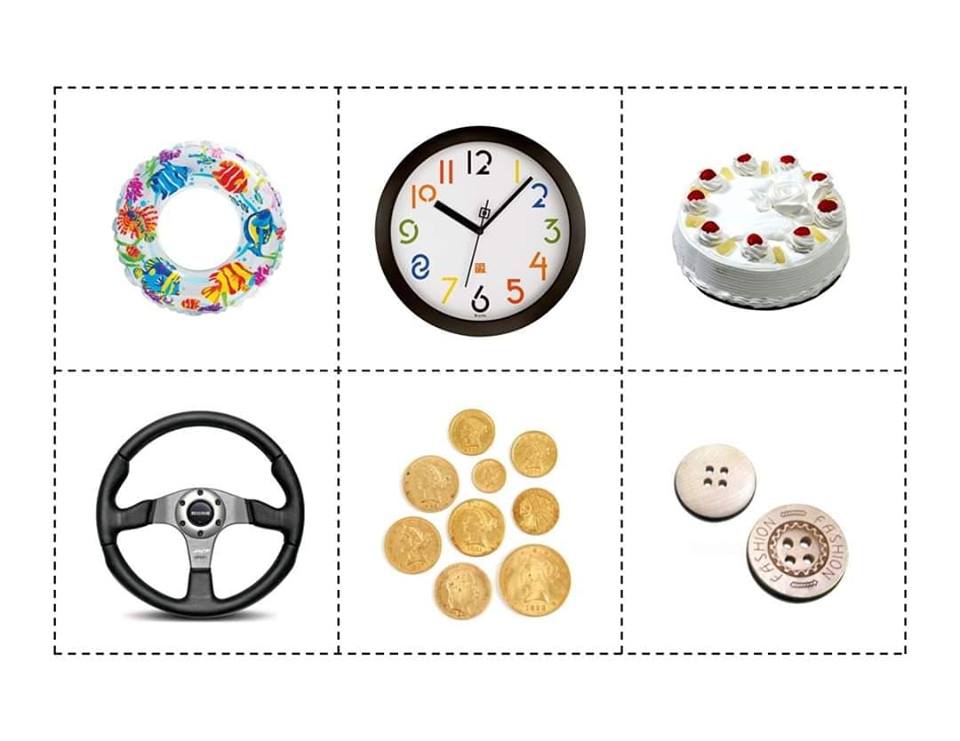 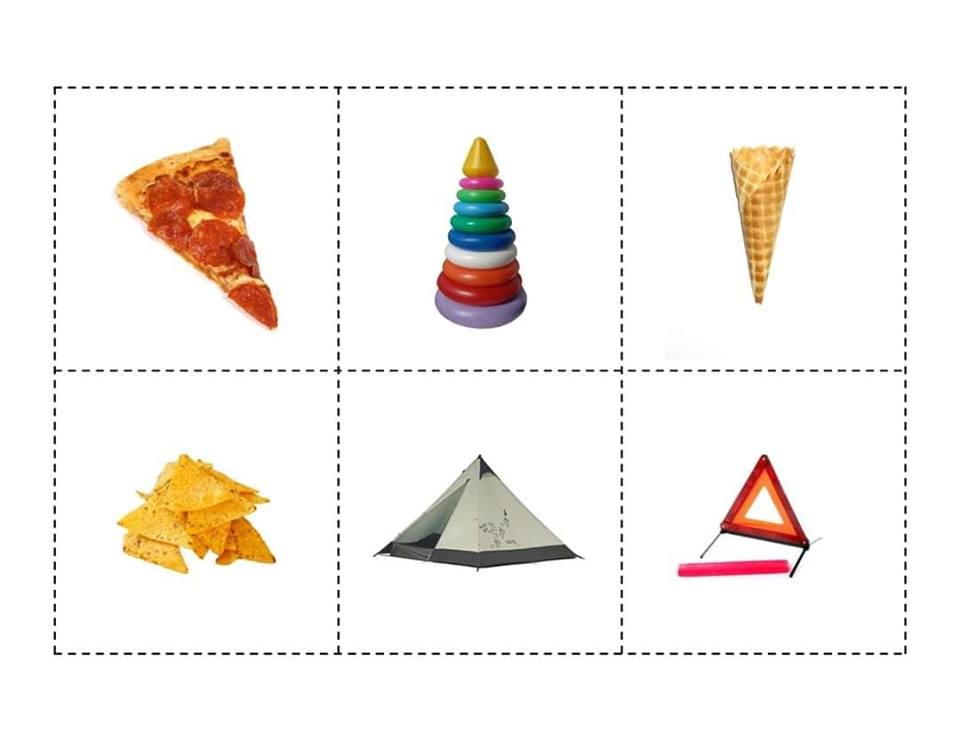 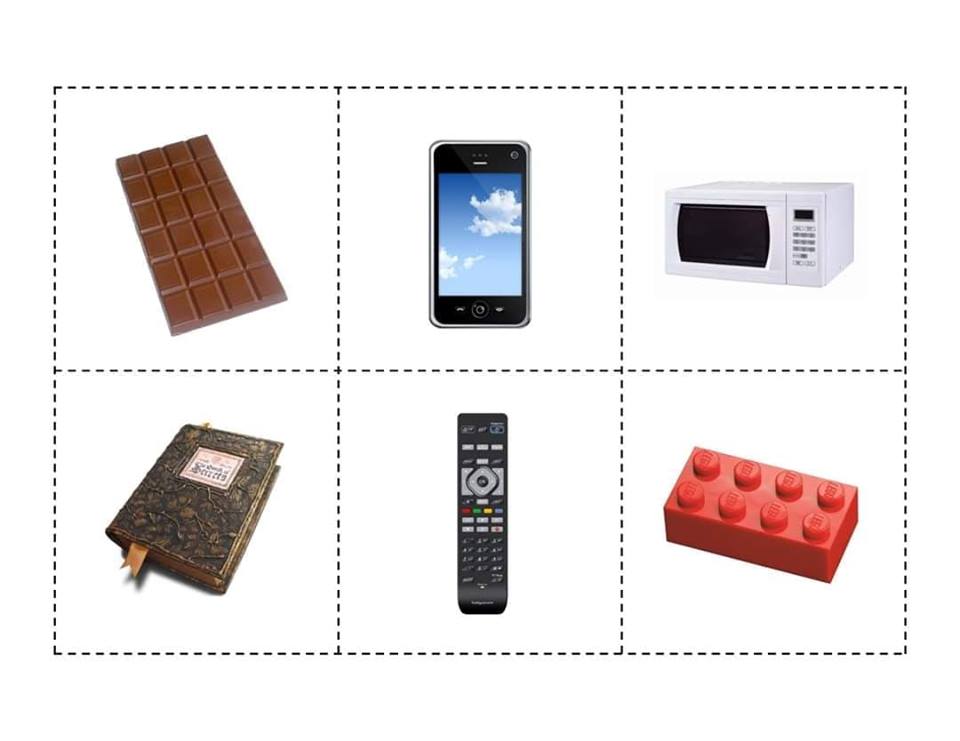 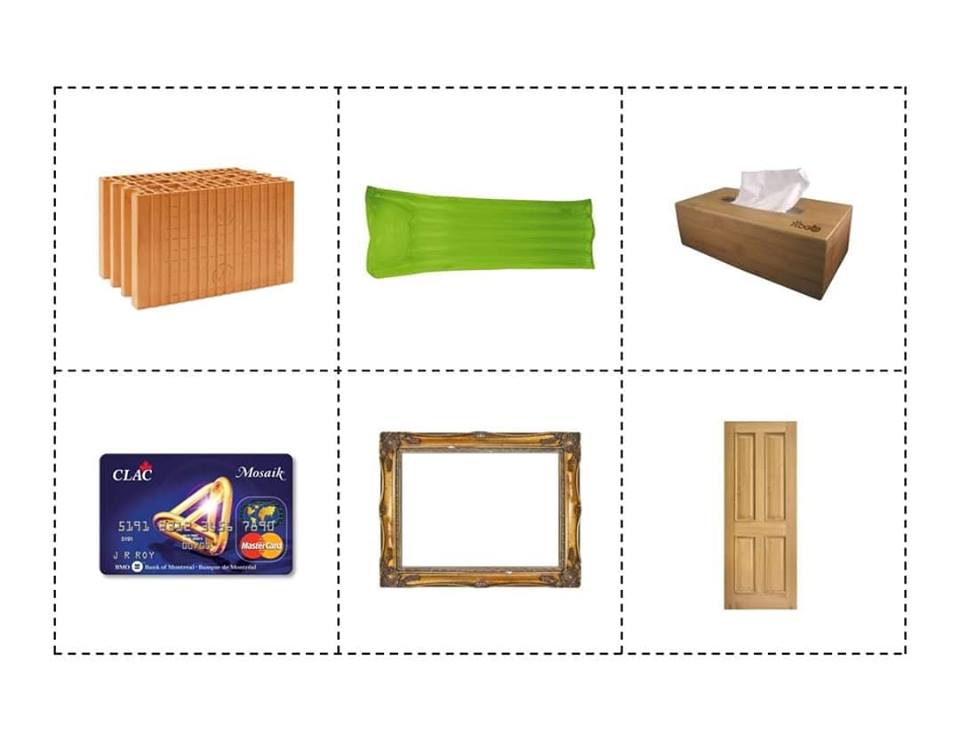 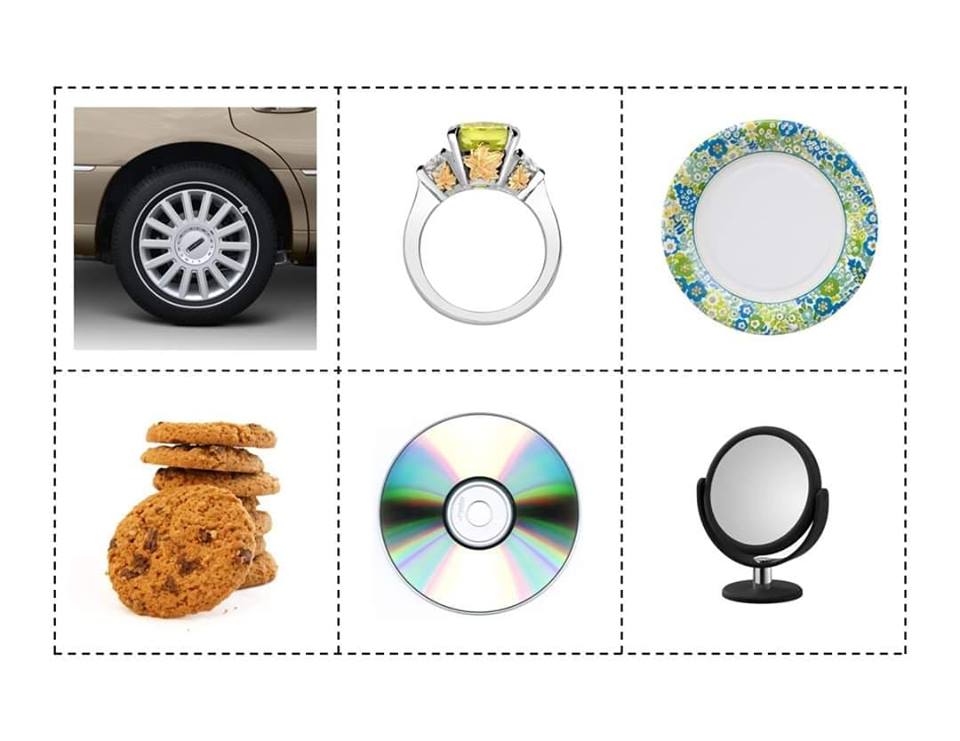 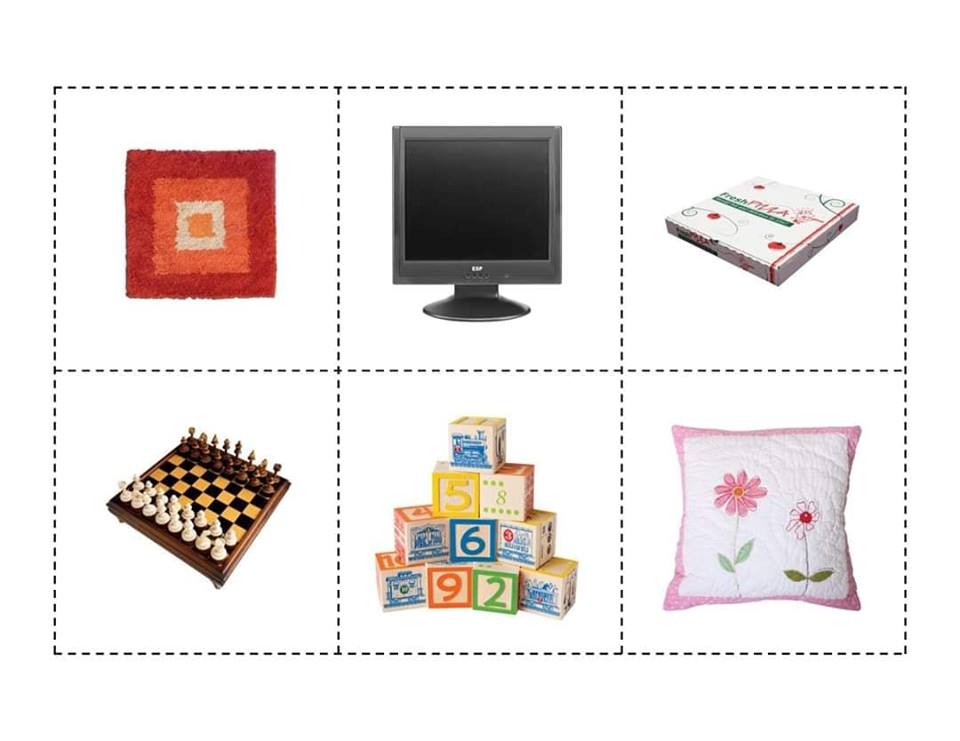 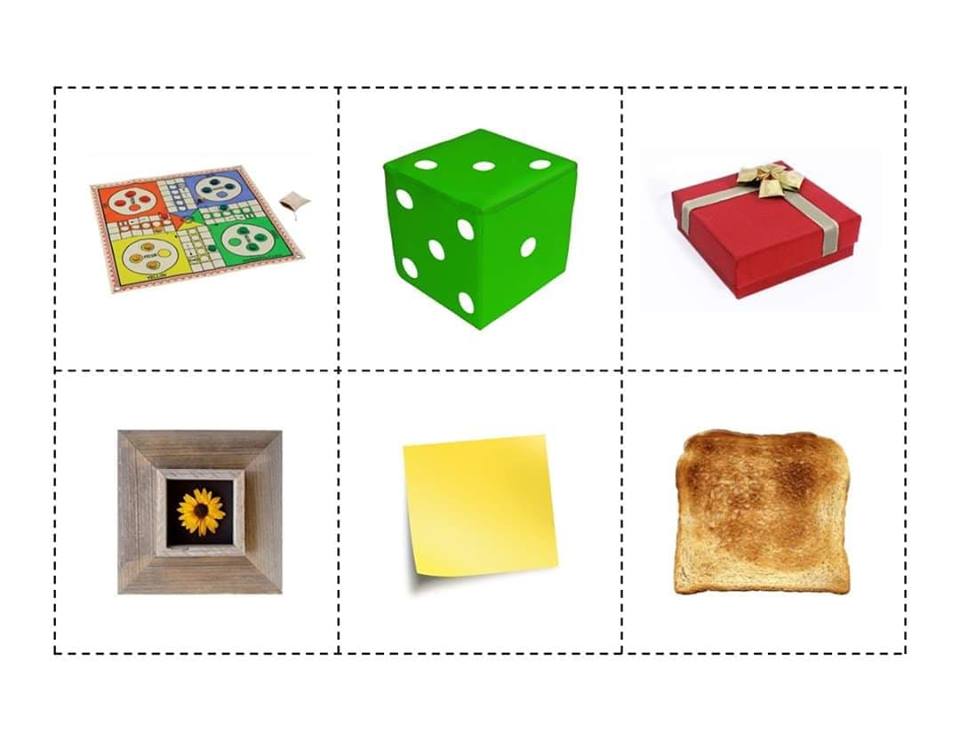 Zapoznanie z obrazem graficznym 17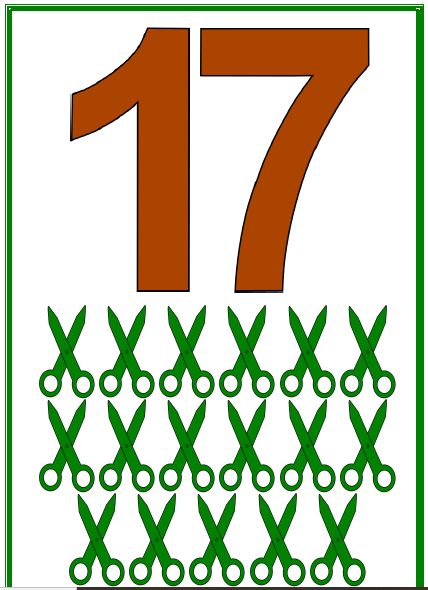   Rysujemy znak graficzny :na dywanie, w powietrzu, na stoliku, na plecach rodzica. Karty pracy: 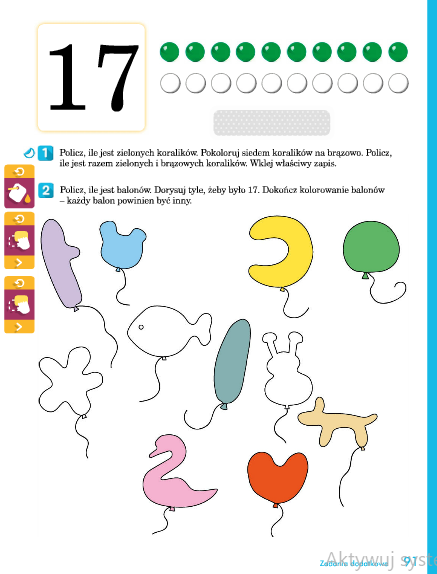 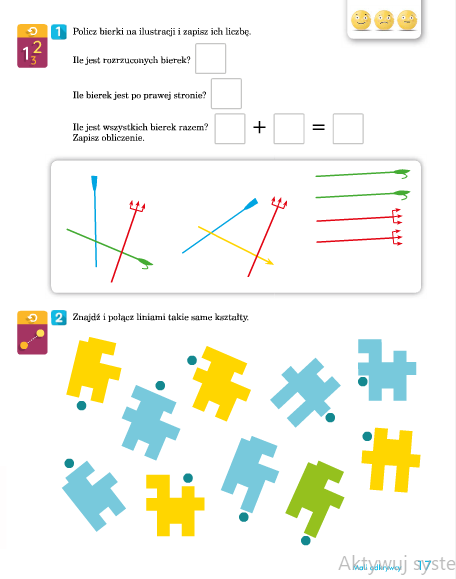 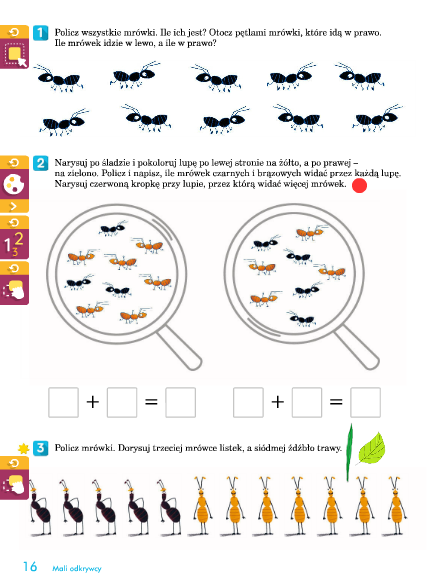 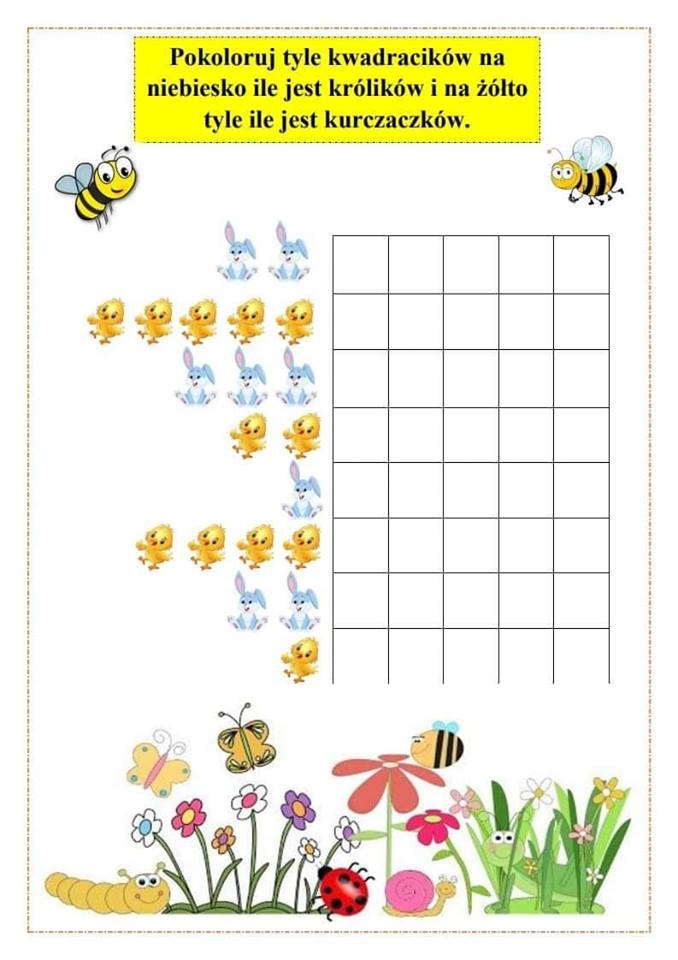 Propozycja pracy plastycznej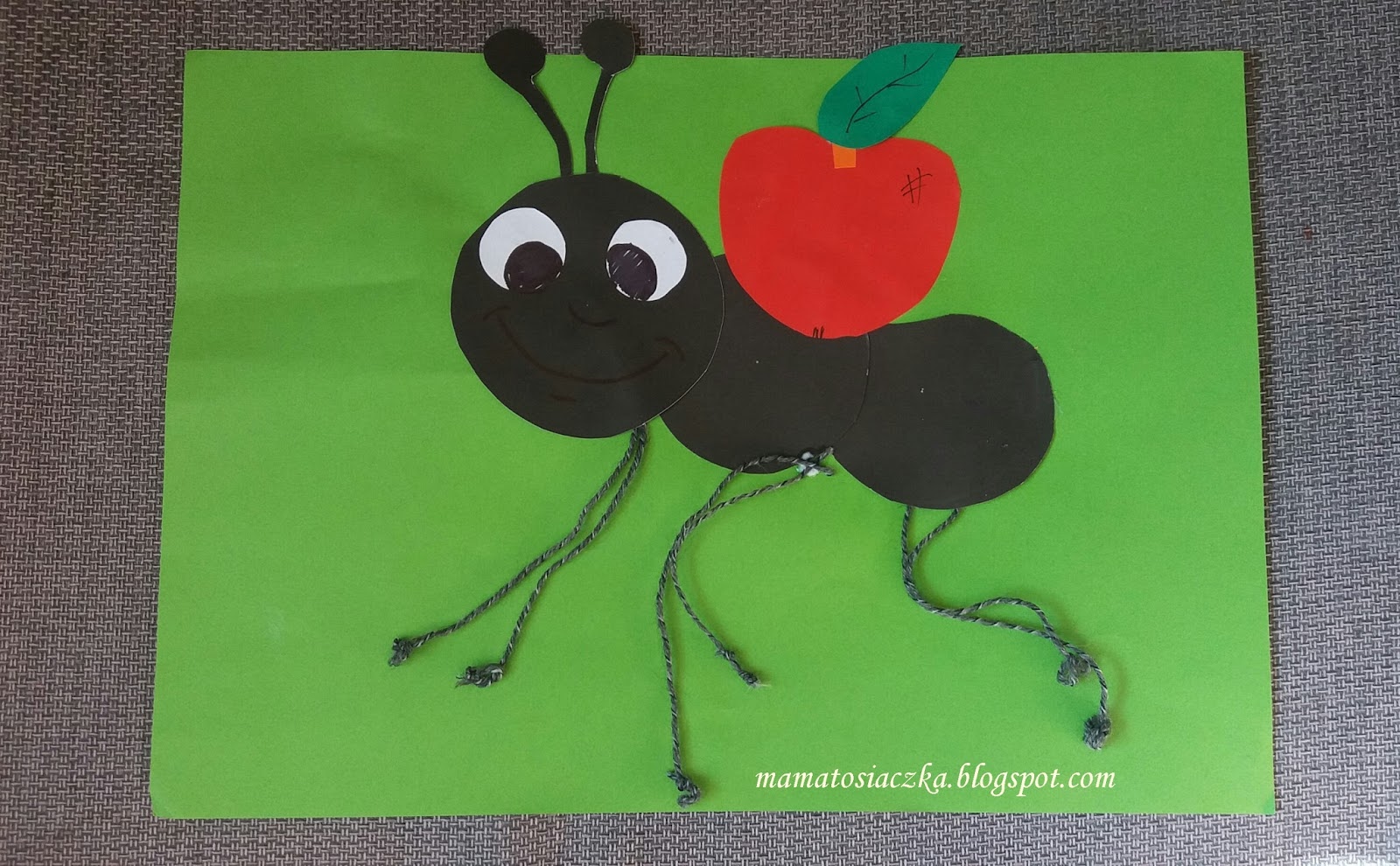 